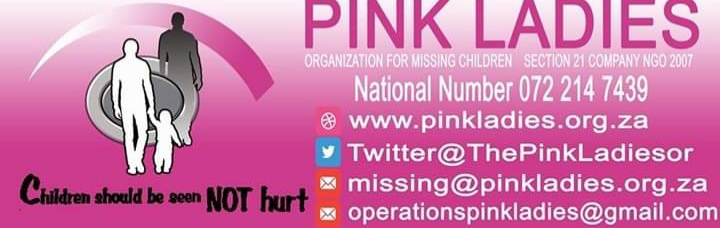 MISSING PERSONS FORMTHE PINK LADIES ORGANIZATION FOR MISSING PERSONS 072 214 7439DO NOT SEND OTHER PEOPLES FLYERS, WE WILL NOT RESPOND AS THE INFORMATION WE NEED MUST COME FROM FAMILY OR POLICE.NO PHONE CALLS OR SMS OR WHATSAPP - ONLY IF YOU WISH TO REPORT A PERSON MISSING NO OTHER SERVICE WILL BE ENTERTAINED APOLOGIESTHERE IS NO WAITING PERIOD TO REPORT A PERSON MISSING – Clear recent photo: Full Name: Date Missing:Time Missing:SAPS Stn reported to: Name of officer:Cell and land line of officer:ENQ/OB/CAS number:Age: Date of Birth: Gender: Build: Eyes: Hair:Length:Weight:Height:Nose:Ears;Lips:Scars:Tattoos: Piercing:Specs:Dentures:Teeth:Features:Clothing worn:Top: Pants: Skirt:Jacket:Hat:Shoes:Mothers name and address  Fathers name and addressMedical:Missing person cell no Motor Vehicle:Mixit name:Cell no: IMEI No: Bank account:Type:Number:Branch:Signed:  Parent/Caregiver/Friend/Relative (Please specify) Circumstances: By order Directors The Pink Ladies organization missing persons Sect 21 co NGOA Special group of people from coast to coast in SA said "ENOUGH"